St Ambrose High School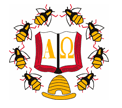 Higher ChemistryUnit 1	Chemical Changes and Structure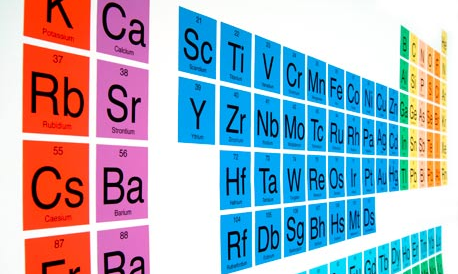 1. Periodicity1.1 The First Twenty ElementsThe Periodic Table lists all known elements in order of increasing atomic number.  The elements are organised into groups and periods.  Elements in the same group have similar chemical properties as a result of having the same number of outer electrons.Use the Royal Society of Chemistry Website http://www.rsc.org/periodic-table to explore the Periodic Table.You need to be able to categorise the first 20 elements according to their bonding and structure.  The main types of bonding in elements are metallic and covalent.   There are also forces that exist between the molecules and the atoms of the Noble Gases called London dispersion forces.The First Twenty Elementshttp://www.educationscotland.gov.uk/highersciences/chemistry/animations/bondingstructure.aspColour the elements in the table above that show the bonding and structures shown:Metallic latticeCovalent networkCovalent molecular diatomic gasesCovalent molecular solidsMonatomic gasesThe metals only have metallic bonding.The monatomic gases only have London dispersion forces.The covalent networks only have covalent bonding.The covalent molecular elements have covalent bonding inside the molecules and London dispersion forces between molecules.Trends in the Periodic TableThe elements show trends in properties as we go across periods and down groups.  The properties considered in this section are covalent radii, ionisation energy and electronegativity.1.2.1	Covalent RadiiThe covalent radius is a measure of the size of an atom. It is defined as half the distance between the nuclei of two covalently-bonded atoms of an element.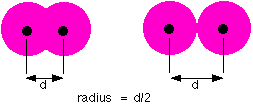 The covalent radius shows a periodic trend.Describe the trend going across a period:__________________________________________________________________________Describe the trend going down a group:__________________________________________________________________________Why are there no values given for the noble gases?__________________________________________________________________________Explaining the TrendsAcross a Period   -	the atoms get smaller as we go across a period (ignore the Noble gases as they do not form bonds).As we move from left right, we add a proton to the nucleus and an electron to the outer electron level.  E.g. from lithium to fluorine:                Lithium atom					Fluorine AtomThe electrons are added to the same electron level.  The nuclear charge is increasing and as a result, the electron are pulled in closer to the nucleus.	Lithium  = 134 pm					Fluorine = 74 pmGoing Down A Group	Look at the electron arrangements of the elements in group 1.Ionic radii can be measured in the same way as covalent radii. 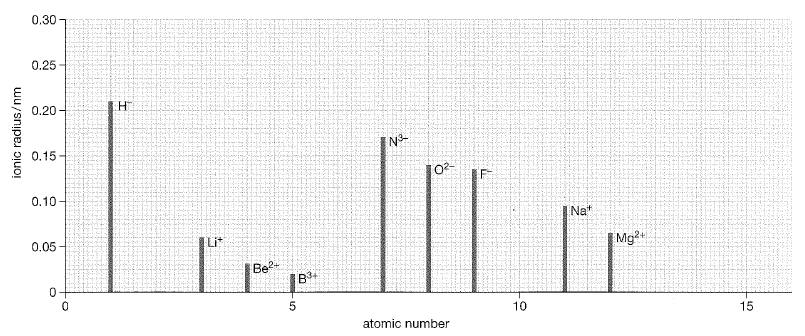 Complete the graph above showing the ion sizes of elements with atomic number 13 and 15.The value quoted for hydrogen is for the hydride ion, H-. Why is there no value quoted for the H+ ion?_______________________________________________________________Why is the H- ion larger than the Li+ ion?_______________________________________________________________Why is there a large increase in ion size from boron to nitrogen?1.2.2 	Ionisation EnergyThe first ionisation energy is the energy required to remove one electron from each atom in one mole of gaseous atoms of the element.This process is represented by the equation:	E(g)   →    E+(g)  +  e-Where E is any element.A list of ionisation energies can be found in the data booklet.Is ionisation energy exothermic or endothermic? _________________________Using information in the data booklet, draw a graph of covalent radius (vertical axis) against atomic number (horizontal axis) for the element 3 to 20.Going across a period, the first ionisation energy increases.This is because on crossing a period, more protons are being added to the nuclei of the atoms. This results in an increase in nuclear charge. The electrons in the outer energy levels will be more tightly held, and more difficult to remove.Going down a group, the first ionisation energy decreases.This is because the electron to be removed from the outer energy level is increasingly distant from the nucleus, as a result of the atoms getting bigger.  The attraction of the nucleus for the electron becomes less, and it becomes easier to pull it away. Electrons in the inner energy levels also produce a screening effect. These inner electrons reduce the attraction of the nucleus for the outer electrons. The screening effect will increase as the number of inner energy levels increases. 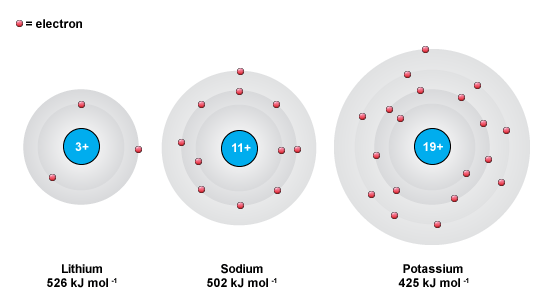    		       	 Lithium                 Sodium	            Potassium∆H = 526 kJ mol-1    ∆H = 502 kJ mol-1    ∆H = 425 kJ mol-1More than one electron can be removed from an atom so we can also have first, second, third and fourth ionisation energies.Example	First ionisation	Ca(g)	→    Ca+(g) + e-	596 kJ mol-1Second ionisation	Ca+(g)	→    Ca2+(g) + e-	1160 kJ mol-1Third ionisation	Ca2+(g)→    Ca3+(g) + e-	4930 kJ mol-1Note that 1 electron is removed each time and so the energy required to remove 3 electrons, i.e. Ca(g)  →  Ca3+(g) + 3e- would be (596 + 1160 + 4930) = 6686 kJ mol-1Why is there is no 4th ionisation energy for lithium?___________________________________________________________________________Why is the 2nd ionisation energy for sodium so much larger than the 1st ?______________________________________________________________________________________________________________________________________________________Why is the 3rd ionisation energy of magnesium greater than for aluminium?______________________________________________________________________________________________________________________________________________________Why is the first ionisation energy for helium higher than that of hydrogen?__________________________________________________________________________1.2.3	ElectronegativityElectronegativity is a measure of the attraction an atom involved in a bond has for the electrons of the bond.Electronegativity is measured using the Pauling Scale which runs from 0 to 4.  The scale was devised by Linus Pauling.Element with high electronegativities have the greatest attraction for bonding electrons, whereas elements with low electronegativities attract electrons only weakly.  	Going across a period, electronegativity increases.This is because of the increasing nuclear charge.  The electrons are more strongly attracted. Going down a group, electronegativity decreases.This is because of the larger atom size and the screening effect of the filled electron shells.Why are there no electronegativity values for the noble gases?___________________________________________________________________________Electronegativity values can be used to explain why covalent or ionic bonds are formed.Example:	When two chlorine atoms bond to form Cl2, they both have electronegativity of 3.0 – the electrons are equally shared as both atoms have exactly the same degree of attraction for the shared electrons	When sodium and chlorine bond, sodium has electronegativity of 0.9 (relatively low) and chlorine has electronegativity of 3.0 (relatively high).  The chlorine atom has such a strong attraction for the electrons that they are not shared at all, the outer electron of the sodium is completely transferred to the chlorine and an ionic bond is formed.Periodicity Past Papers	Make sure you have model answers!2015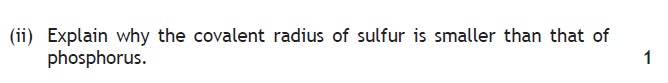 2016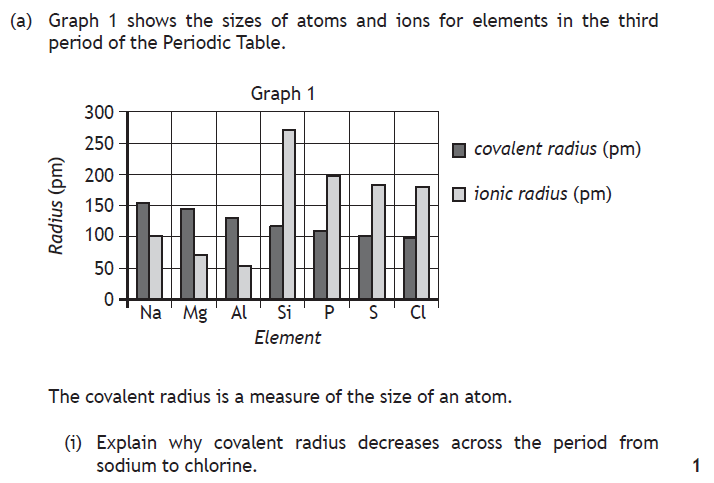 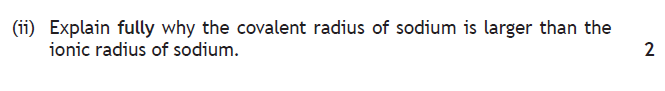 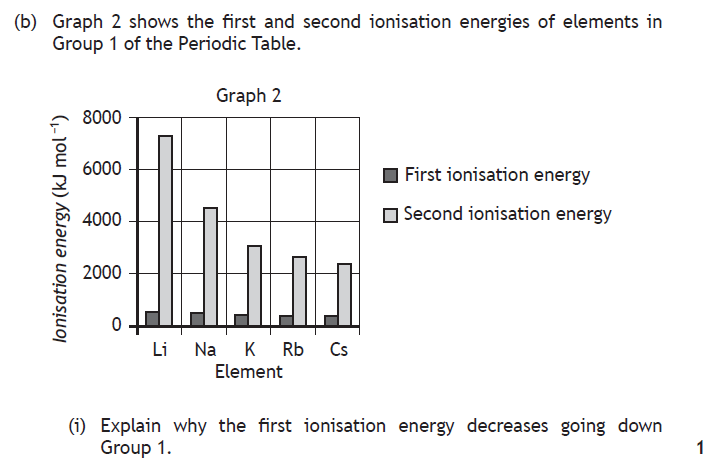 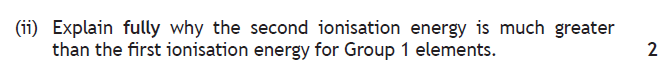 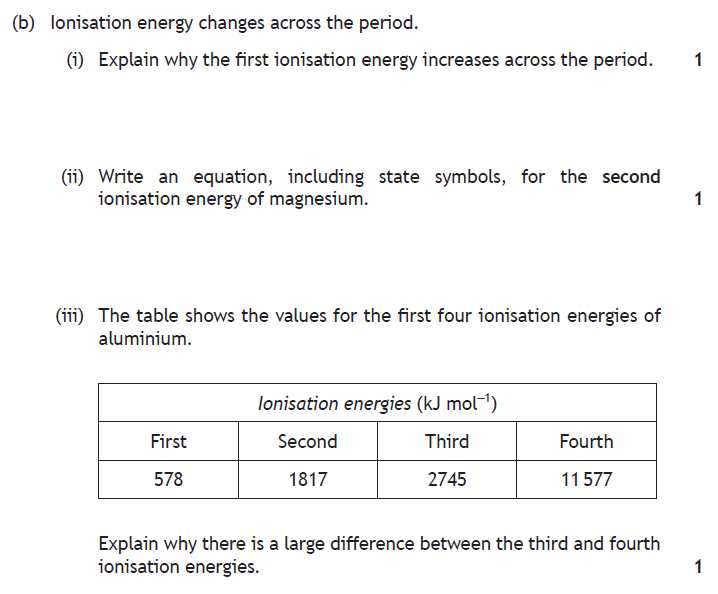 Bonding and Structure2.1 Bonding in Elements2.1.1	Metallic BondingThe metals in the first 20 elements have 1, 2 or 3 outer electrons.  These outer electrons are loosely held and so they become delocalised i.e. they are free to move around the lattice structure.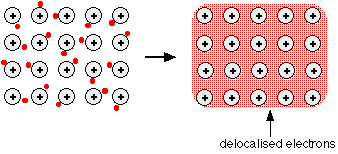 The nuclei and inner electrons can be considered as positively charged ions in a “pool” of delocalised electrons. These delocalised electrons allow metals to conduct in the solid state.A metallic bond is the electrostatic attraction between the negatively charged electrons and the positive metal ions.Complete the table and explain the trend:2.1.2 Covalent BondingWhen non-metal atoms bond, their electron clouds overlap and the atoms share electrons.A covalent bond is the electrostatic attraction between the positively charged nuclei and the negatively charged shared pair of electrons.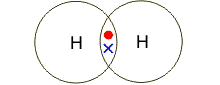 Hydrogen, H2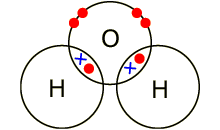 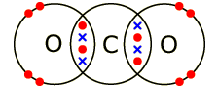          Water, H2O		                Carbon dioxide, CO2 		             (note the double bond – 2 pairs of shared electrons)These are examples of molecules – discrete groups of atoms covalently bonded.Covalent network structures also exist.  These are very strong, three dimensional network structures.  Diamond, for example: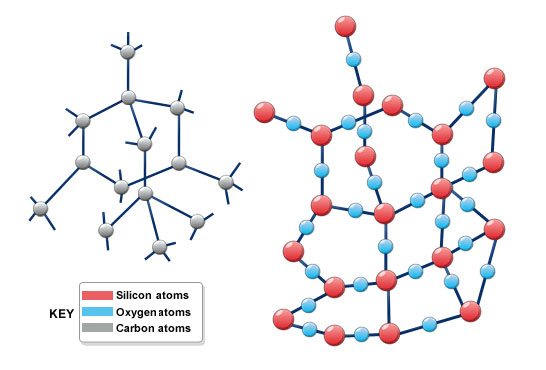 2.1.3 London Dispersion ForcesIn the National 5 course, we learned that there were forces between molecules that increased in strength with increasing molecular mass.  This was illustrated, for example, by the increasing boiling points for the organic series (hydrocarbons, alcohols and acids) as carbon atoms are added.There are three types of these intermolecular forces (called van der Waals forces), but for elements we only need to consider the weakest of these forces – London dispersion forces.  These weak forces exist between all atoms and molecules because they occur due to movement of the electron cloud.The electrons in any atom or molecule are constantly moving.  This means that at any point in time, there may be an uneven distribution of charge.  This means that one side of the atom/molecule with have a slightly negative charge and the other side will be left with a slightly positive charge.  These charges are shown as 	δ- and δ+ (the charge is not a full electron, δ means partial). This unequal distribution of charge is called a dipole (2 poles) and in this case they are temporary dipoles as the electrons keep moving.When the δ- side of an atom or molecule comes close to the electron cloud of a neighbouring atom/molecule, the δ- charge will repel the electrons in the neighbouring atom/molecule and cause a temporary dipole to be set up with the δ+ side closest.  This is called an induced dipole.  The δ- side of the temporary dipole is then attracted to the δ+ side of the induced dipole.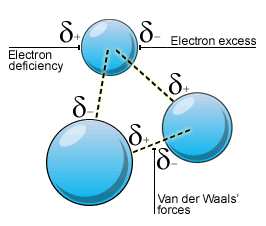 London dispersion forces are the electrostatic force of attraction between the oppositely charged sides of a temporary dipole and induced dipoles caused by movement of electrons in atoms and molecules.London dispersion forces increase in strength as the number of electrons increases.2.1.4  Covalent Network Solids – Boron, Silicon and Carbon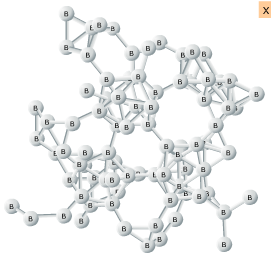 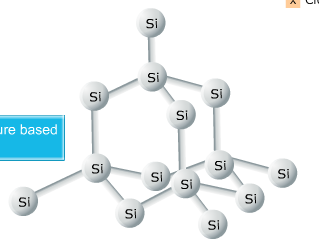 Carbon has three different structures: diamond and graphite are covalent networks, fullerenes are covalent molecular structures.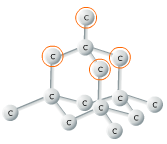 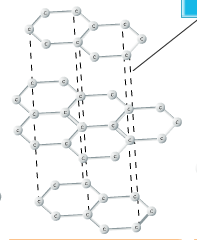 2.1.5  Covalent Molecular Solids – Carbon, Phosphorus and SulfurThe third form of carbon was discovered in 1985.  Fullerenes are covalent molecules, the smallest of which has 60 carbon atoms.  C60 is a spherical molecule named buckminsterfullerene.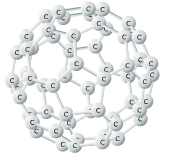 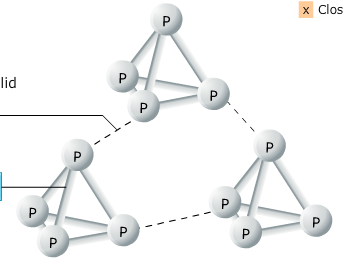 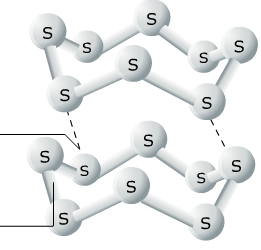 Note:  The diatomic elements (H2, N2, O2, F2, Cl2) are gases at room temperature whereas the larger molecules, P4, S8 and fullerenes are solids at room temperature.  This is because the London dispersion forces increase in strength with increasing molecular mass – which means more electrons to move.2.2  Properties of the First Twenty ElementsMelting Points and Boiling PointsThis graph illustrates the differences in melting and boiling across the first 20 elements.  The molecular elements:The covalent network elements:The metals:Complete the table and explain the trend:Bonding in CompoundsThe first twenty elements can form compounds with ionic or covalent bonds between the atoms.  The molecular compounds also have intermolecular forces between the molecules.  These intermolecular forces are called van der Waals forces.   2.3.1	Ionic BondingIonic bonding is the electrostatic attraction between the positive ions of one element and the negative ions of another element.The greater the difference in electronegativity between the two elements, the less likely they are to share electrons.  The element with the greater electronegativity will gain electrons to form a negatively charged ion, whilst the less electronegative element will lose electrons to form a positively charged ion.  Elements that are far apart in the Periodic Table are more likely to form ionic bonds and so they are normally formed between metals and non-metals.  For example:	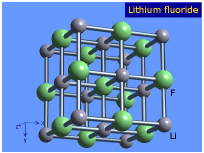 2.3.2 Covalent Bonding in Compounds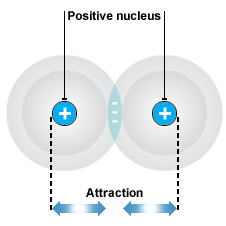 When a covalent bond forms between atoms with different electronegativity values the electrons are not equally shared.  This gives rise to a polar covalent bond.  The atom with the greater electronegativity has a greater share of the electrons and carries a slightly negative charge, δ-, the atom with the lower electronegativity will then carry a slightly positive charge, δ+.  This is called a permanent dipole (compare with temporary dipoles seen in London dispersion forces).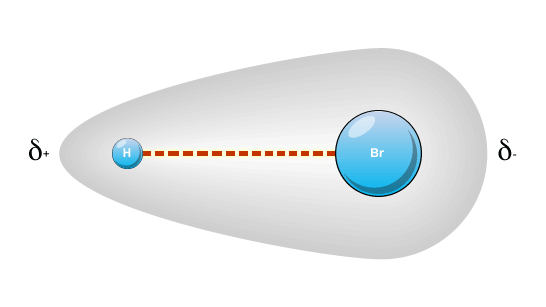 Use electronegativity values to assign a charge (δ- or δ+) to each atom in the molecules:H – F	         		O		      O = C = O                                    H	      HWhich pairs of different elements in the first twenty will form pure covalent bonds?______________________________________________________________________________ 2.3.2	The Bonding ContinuumPure covalent bonding and ionic bonding can be considered as being at opposite ends of a bonding continuum with polar covalent bonding lying between these two extremes. The larger the difference in electronegativities between bonded atoms is, the more polar the bond will be. If the difference is large then the movement of bonding electrons from the element of lower electronegativity to the element of higher electronegativity is complete resulting in the formation of ions.     Pure covalent            Polar covalent	          IonicIncreasing ionic characterCompounds formed between metals and non-metals are often, but not always ionic. The properties of the compound should be used to deduce the type of bonding and structure rather than the type of elements present in the formula.Example:	 Titanium chloride is a liquid at room temperature, so it cannot be ionic.  Ionic substances are always solids at room temperature.2.4	Intermolecular ForcesThe forces of attraction between molecules are known as van der Waals forces.  There are three main types of van der Waals forces: London dispersion forces, permanent dipole-permanent dipole interactions and hydrogen bonding.The weakest of the intermolecular forces are London dispersion forces.  They are only significant for non-polar molecules (and atoms like the noble gases).  Hydrocarbons are considered to be non-polar molecules.  The trend in physical properties such as boiling point and viscosity with increasing molecular mass of the alkanes is a result of London dispersion forces.  The forces increase in strength with increasing molecular mass as the number of electrons increases.  For polar molecules, permanent dipole-permanent dipole and hydrogen bonding are of greater significance.2.4.1 	Polar MoleculesJust because a molecule has polar bonds, it does not mean that the molecule is polar.  The symmetry of the molecule has to be considered.  The molecule must have an overall dipole – a positive end and a negative end.Diatomic molecules with two atoms of different electronegativity must be polar:e.g.		one end is δ- and the other end is δ+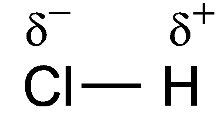 Planar molecules can be polar or non-polar. Water is a polar molecule.			Carbon dioxide is non-polar.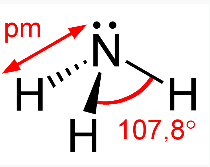 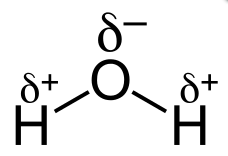 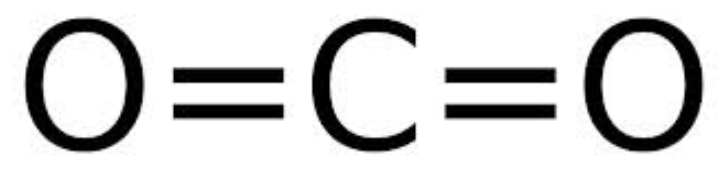 Pyramidal molecules can be polar, ammonia is the principal exampleTetrahedral molecules can be polar or non-polar.  The atoms around the central atom must be considered.If all four atoms around the central	atom	If at least one atom is different atom are the same, the molecule is symmetrical		from the others the molecule is not symmetrical and therefore polar.		symmetrical and therefore non-polar.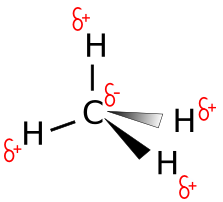 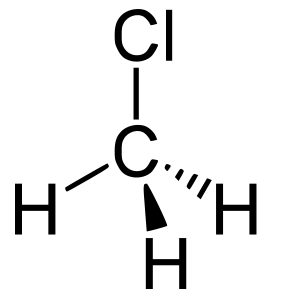 Demonstration:	Polar and non-polar molecules can be distinguished by their behaviour in an electric field.How would you expect the following liquids to behave in an electric field?Hydrochloric acid:	_______________________________Nitrogen:	_____________________________________Ammonia:	_____________________________________Methane:	_____________________________________2.4.2 	Permanent Dipole – Permanent Dipole InteractionsThese interactions occur between polar molecules and are much stronger than London dispersion forces.The dipole in HCl, for example, is permanent because chlorine always has a greater attraction for the shared electrons (electronegativity) compared with hydrogen.  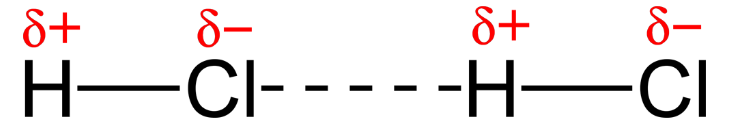 2.4.3	Hydrogen BondingHydrogen bonding is the strongest of the intermolecular interactions.  It is a form of permanent dipole – permanent dipole interaction concerning molecules where hydrogen is bonded to a highly electronegative atom, namely nitrogen, oxygen and fluorine.The compounds which exhibit hydrogen bonding all have N-H, O-H or H-F bonds.2.5	Properties of CompoundsThe melting and boiling points and solubility of compounds depends on the types of bonding present.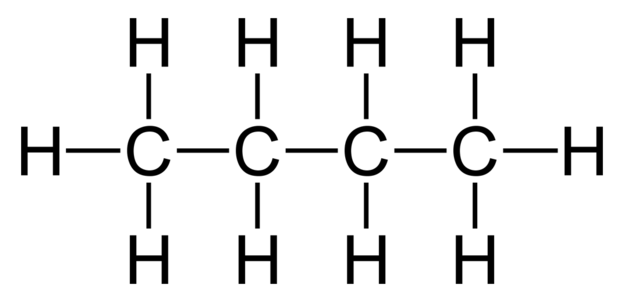 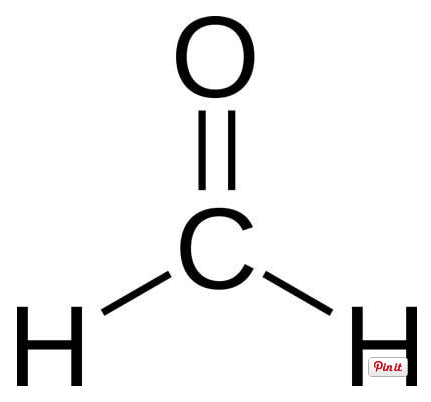 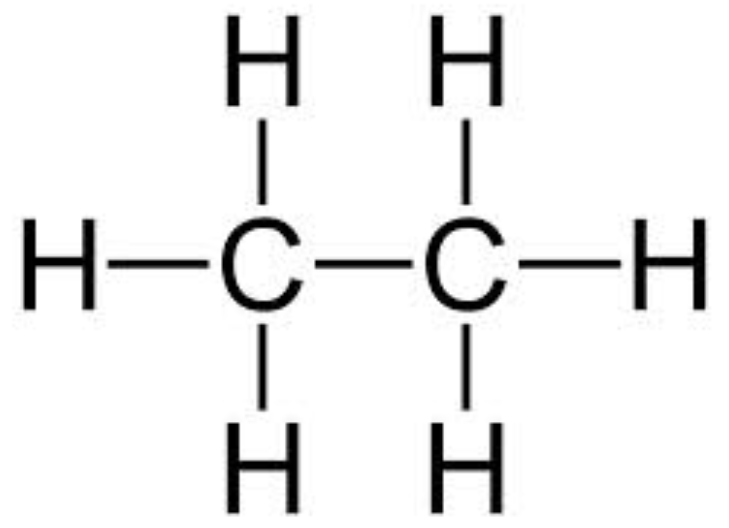 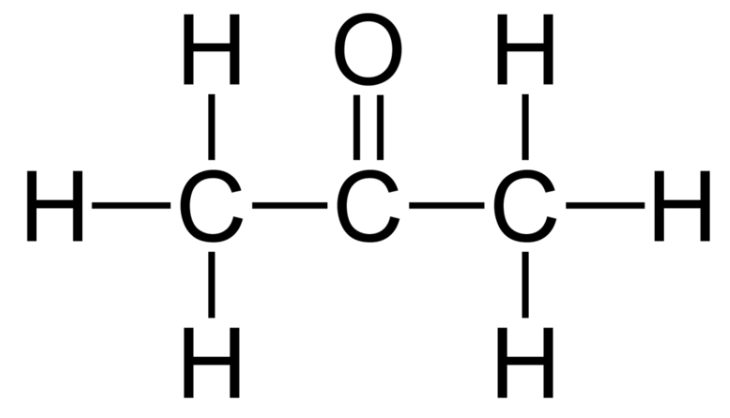 How do the melting and boiling points of polar substances compare with those of non-polar substances of similar molecular mass?  Explain._________________________________________________________________________________________________________________________________________________________________________________________________________________________________Why is it important to compare substances with similar molecular mass?______________________________________________________________________________________________________________________________________________________The graph shows the boiling points of the hydrides of Groups 4, 5, 6 and 7.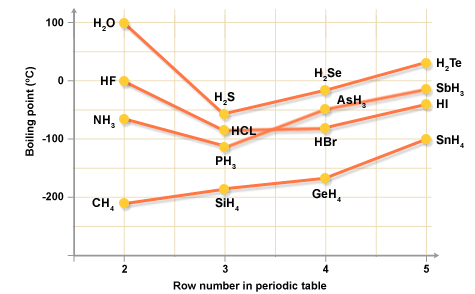 Explain the trend in the Group 4 hydrides:______________________________________________________________________________________________________________________________________________________Explain the high boiling points of the hydrides of the row 2 elements in Groups 5, 6, and 7_________________________________________________________________________________________________________________________________________________________________________________________________________________________________The viscosity of a liquid depends on the strength of the intermolecular forces present.E.g. the viscosity of the fractions obtained from the distillation of crude oil increases with increasing molecular mass.  This is because the London dispersion forces increase with increasing molecular mass.The stronger the intermolecular force, the greater the viscosity.  So:Hydrogen bonding > permanent dipole-permanent dipole > London dispersion forcesSolubility is dependent on the types of bonding present in the solute and the solvent.The general rule is that like dissolves like.  This means that polar solutes will dissolve in polar solvents and non-polar solutes in non-polar solvents.  When a bond forms, energy is released.  Energy is required to break a bond.  When a substance dissolves, bonds are broken in the solute and in the solvent and then bonds are formed between solute and solvent.  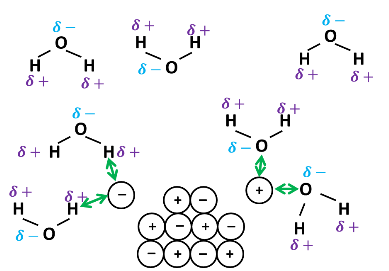 Miscibility of liquids is similar to solubility, two polar liquids or two non-polar liquids can mix (are miscible) but a polar liquid and a non-polar liquids will not mix (are immiscible).Anomalous Properties of WaterIn addition to the higher than predicted boiling point of water (considering it’s molecular mass), water is unusual in that it is less dense as a solid than as a liquid; ice floats on water.This is due to hydrogen bonds between the molecules forming an open lattice structure.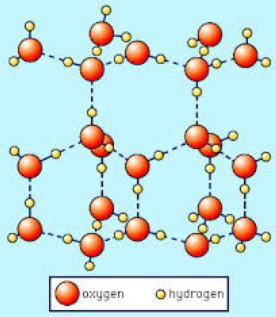 Bonding and Structure Past Papers Make sure you have model answers!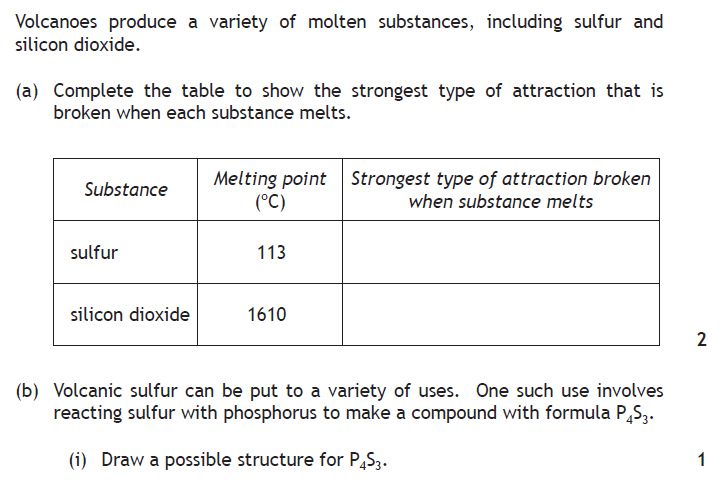 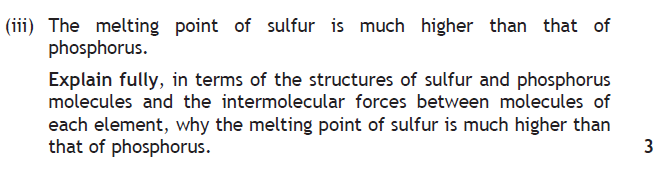 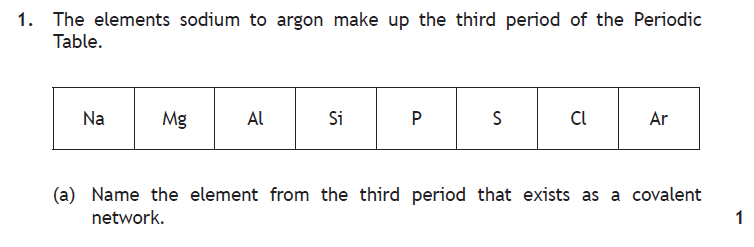 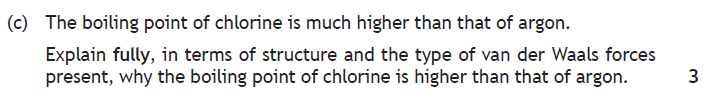 Oxidising and Reducing AgentsWhat is meant by:OxidationReductionRedoxPage 12 of the data booklet, the electrochemical series, lists the reduction reactions for a variety of substancesUse the data booklet to write ion-electron equations for the reduction of:Magnesium ions in solutionLiquid brominePermanganate ions in solutionUse the data booklet to write ion-electron equations for the oxidation of:Aluminium metalIodide ions in solutionSulphite ions in solutionTo form an overall redox equation, the ion-electron equations for the oxidation and the reduction are combined, ensuring that the number of electrons lost in oxidation equals that number gained in the reduction.  Electrons do not appear in the redox equation.Writing a redox reaction by combining half equations.If magnesium is added to a solution containing Fe() ions, a displacement reaction occurs.Write the equation for the oxidation of magnesium metalMg(s)    Mg2+(aq)  +  2e-  Write the equation for the reduction of  iron () ions to Fe atomsFe3+(aq)  +  3e-    Fe(s)Multiply through so the number of electrons is the same on both sides  Combine the equations to write the overall redox reaction. Mg(s)    Mg2+(aq)  +  2e-  (x3)	3Mg(s)  		  3Mg2+(aq)  +  6e-  Fe3+(aq)  +  3e-    Fe(s) (x2)		2Fe3+(aq)  +  6e-  	  2Fe(s) 	3Mg(s)  +  2Fe3+(aq)    3Mg2+(aq)  +  2Fe(s)Write the redox equations for:The reaction of aluminium with dilute hydrochloric acid:The reaction of acidified potassium permanganate with iron (II) sulfateExtracting the half equations from the redox equation.a. Zn     +   2Ag +  →    2Ag   +    Zn 2+  b. I2     +   SO3  2-      +    H20 	→   2I – +    SO4  2-      +    2H +  c. 2I –             +   2Fe 3+  	→   I2    +   2Fe 2+   The substance that is oxidised  ‘gives’ electrons to the substance that is reduced, therefore is the REDUCING AGENT.The substance that is reduced accepts electrons from the substance that is oxidised, therefore is the OXIDISING AGENT.In the equations below, circle the reducing agent and underline the oxidising agent.Zn     +   2Ag +  →    2Ag   +    Zn 2+  I2     +   SO3  2-      +    H20 →   2I – +    SO4  2-      +    2H +  2I –             +   2Fe 3+      →   I2    +   2Fe 2+   2Br –             +   SO4  2-      +    2H +    →   Br 2    +   SO3  2-      +    H20    MnO4  –  + 8H +    +      5Fe 2+  →  Mn2+   +    4H20     +   5Fe 3+   	Oxidation and reduction reactions can be represented by ion-electron equations. When molecules or group ions are involved, if the reactant and product species are known, a balanced ion-electron equation can be written by adding appropriate numbers of water molecules, hydrogen ions and electrons.The sequence is:Balance the atoms apart from oxygen and hydrogen.Balance the oxygen and  hydrogen atoms by adding hydrogen ions/waterBalance the charges by adding electrons to the most positive sidee.g.                    CIO3  -            →  CI2     Balance the atoms other than oxygen and hydrogen2CIO3  -               →  CI2     Balance the oxygen by adding water to the other side2CIO3  -          →  CI2     +     6H20Balance the hydrogen by adding H+ to the other side2CIO3  -         +    12H +       →  CI2     +     6H20Total up the charges on each side and add electrons to the most positive side to equalise the charge.2 -   + 	12+   = 	10+       →     no chargetherefore add 10 electrons to the left hand side.CIO3  -         +    12H +     +     10e  -   →  CI2     +     6H20Redox reactions of this type only take place in acidic solutions – the H+(aq) are required as a reactant.Try these:SO32-			→		SO42-MnO4-			→		Mn2+IO3-			→		I2PbO2			→		Pb2+XeO3			→		XeProblems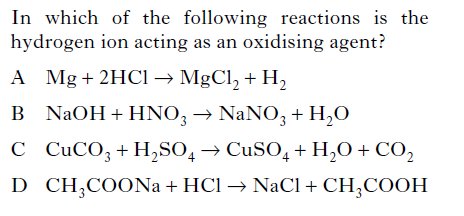 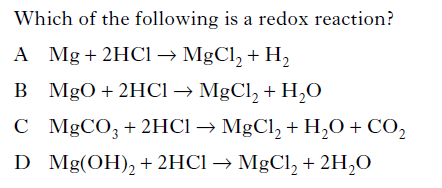 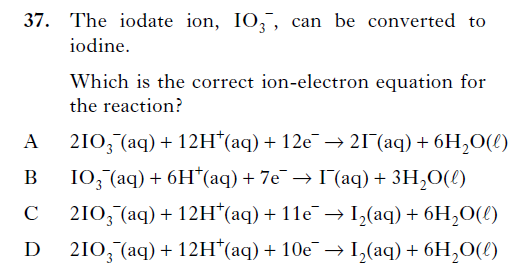 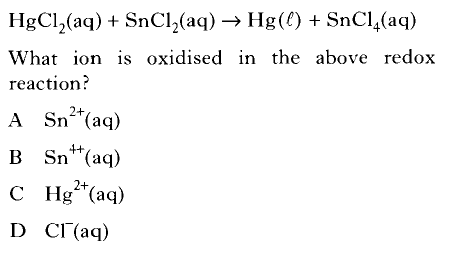 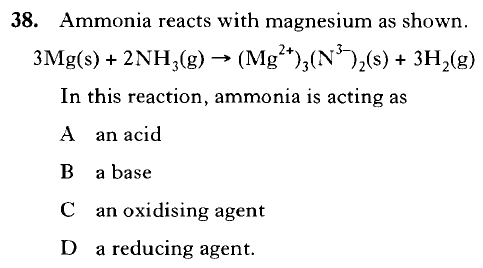 Everyday Uses for Oxidising AgentsOxidising agents are widely employed because of the effectiveness with which they can kill fungi and bacteria and can inactivate viruses. The oxidation process is also an effective means of breaking down coloured compounds making oxidising agents ideal for use as "bleach" for clothes and hair. Oxidising agents remove electrons from other chemicals forcing them to lose electrons. Oxidising agents are found on the bottom left hand side of the ECS. Oxidising agents are reduced in the reaction.Example:Acidified potassium dichromate is an excellent oxidising agent e.g. oxidation of alcohol in the breathalyzer test. The dichromate ion is reduced in the process. Write the half equation for the dichromate ion when it acts as an oxidising agent.Research taskInvestigate some possible uses for oxidising agents.  It is important to discuss the impact on society / environment.Elements as oxidising or reducing agentsThe elements with low electronegativities (metals) tend to form ions by losing electrons (oxidation) and so can act as reducing agents. The strongest reducing agents are found in group 1.The elements with high electronegativities (non-metals) tend to form ions by gaining electrons (reduction) and so can act as oxidising agents. The strongest oxidising agents are found in group 7.Comparing the strength of oxidising agents from group 7.Which halogen would you expect to be the best oxidising agent? Why? Questions:Which halogen solution is the strongest bleaching agent?Which halogen is the most reactive?Write symbol equation for the reaction of chlorine with potassium bromide.Rewrite the above equation omitting spectator ionsWrite a half equation for the oxidising agent in the above reactionMolecules  group ions can act as oxidising  reducing agents Eg MnO4- (aq) + 8H+ (aq) + 5e- → Mn2+ (aq) + 4H2O(l)  1. Is MnO4-  acting as a reducing or oxidising agent in the reaction with glycerol?2. The dichromate and permanganate ions are strong oxidising agents in acidic solutions. How is this shown in the half equation?Hydrogen peroxide is an example of a molecule which is a strong oxidising agent. Carbon monoxide is an example of a gas that can be used as a reducing agent. Oxidising and reducing agents can be selected using an electrochemical series from a databook or can be identified in the equation showing a redox reaction. The blue bottle experiment. Methylene blue is reduced by dextrose to a colourless compound. This can be oxidised back to the blue form by a gas. Which gas is acting as the oxidizing agent?Explain why is it necessary to periodically remove the stopper? Elephants toothpaste. Write the equation for the decomposition of hydrogen peroxide.A slight brown colour can be seen as the iodide ions are converted to iodine molecules by the hydrogen peroxide. Is hydrogen peroxide acting as a reducing agent or an oxidizing agent?H2O2  + 2H+   + 2 I-  →    2 H2O  + I2  Oxidising and Reducing Agents Past Papers2015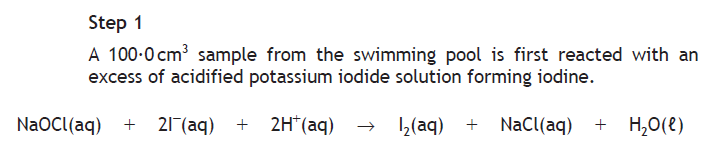 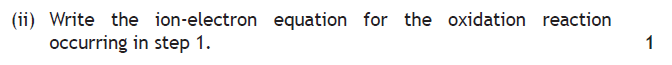 2016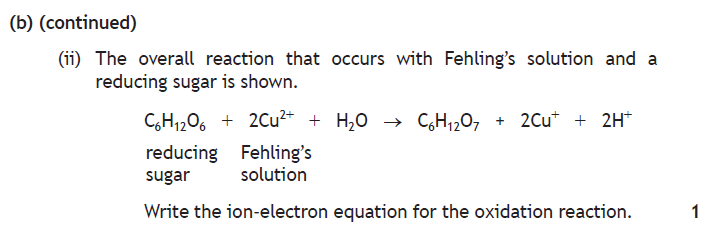 2017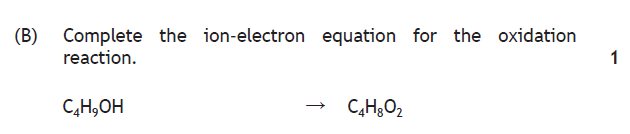 12345670HHeLiBeBCNOFNeNaMgAlSiPSClArKCaGroup 1 MetalElectron ArrangementCovalent Radius / pmLithium2, 1134Sodium2, 8, 1154Potassium2, 8, 8, 1196Rubidium2, 8, 18, 18, 1216Caesium2, 8, 18, 18, 8, 1235Ionisation Energy / kJ mol-1Ionisation Energy / kJ mol-1Ionisation Energy / kJ mol-1Ionisation Energy / kJ mol-1Element1st2nd3rd4thLithiumSodiumMagnesiumAluminiumSodiumMagnesiumAluminiumMelting Point / °CBoiling Point / °CType of Bonding and StructureConducts or NotMoving Charged ParticlesMetallic solidsCovalent network solidsCovalent molecular solidsCovalent molecular (diatomic) gasesMonatomic (Noble) gasesGroup 7 ElementBoiling Point / °CGroup 0 ElementBoiling Point / °CElement NameLithiumFluorineSymbolElectronegativityIon FormedPolar LiquidNon-Polar LiquidNameFormulaH bonding or NotHydrogen bromideHBrPropanolCH3-CH2-CH2-OHAminoethaneCH3-CH2-NH2MethoxymethaneCH3-O-CH3HydrogenH2PropanoneCH3-CO-CH3TetrafluoromethaneCF4SubstanceMolecular MassMelting Point/°CBoiling Point/°CPolar or Non-PolarButaneMethanalEthanePropanonePolar SolventsNon-polar SolventsNo.Higher Chemistry Unit 1: Chemical Changes & StructureHigher Chemistry Unit 1a Periodicity1Elements are arranged in the periodic table in order of increasing atomic number.2The periodic table allows chemists to make accurate predictions of physical properties andchemical behaviour for any element, based on its position. Features of the table are:groups: vertical columns within the table contain elements with similar chemical properties resulting from a common number of electrons in the outer shellperiods: rows of elements arranged with increasing atomic number, demonstrating an increasing number of outer electrons and a move from metallic to non-metallic characteristics3The first 20 elements in the periodic table are categorised according to bonding and structure:metallic (Li, Be, Na, Mg, Al, K, Ca)covalent molecular — H2, N2, O2, F2, Cl2, P4, S8 and fullerenes (eg C60)covalent network — B, C (diamond, graphite), Simonatomic (noble gases)4The covalent radius is a measure of the size of an atom. The trends in covalent radius across periods and down groups can be explained in terms of the number of occupied shells, and the nuclear charge.5The first ionisation energy is the energy required to remove one mole of electrons from one mole of gaseous atoms. The second and subsequent ionisation energies refer to the energies required to remove further moles of electrons.6The trends in ionisation energies across periods and down groups can be explained in terms of the atomic size, nuclear charge and the screening effect due to inner shell electrons.7Atoms of different elements have different attractions for bonding electrons. Electronegativity is a measure of the attraction an atom involved in a bond has for the electrons of the bond.8The trends in electronegativity across periods and down groups can be rationalised in terms of covalent radius, nuclear charge and the screening effect due to inner shell electrons.Higher Chemistry Unit 1b(i) Structure & Bonding – Types of Chemical Bond9In a covalent bond, atoms share pairs of electrons. The covalent bond is a result of two positive nuclei being held together by their common attraction for the shared pair of electrons.10Polar covalent bonds are formed when the attraction of the atoms for the pair of bonding electrons is different. Delta positive (δ+) and delta negative (δ-) notation can be used to indicate the partial charges on atoms, which give rise to a dipole.11Ionic formulae can be written giving the simplest ratio of each type of ion in the substance.Ionic bonds are the electrostatic attraction between positive and negative ions. Ionic compounds form lattice structures of oppositely charged ions.12Pure covalent bonding and ionic bonding can be considered as opposite ends of a bonding continuum, with polar covalent bonding lying between these two extremes. The difference in electronegativities between bonded atoms gives an indication of the ionic character. The larger the difference, the more polar the bond will be. If the difference is large, then the movement of bonding electrons from the element of lower electronegativity to the element of higher electronegativity is complete, resulting in the formation of ions.13Compounds formed between metals and non-metals are often, but not always, ionic. Physical properties of a compound, such as its state at room temperature, melting point, boiling point, solubility, electrical conductivity, should be used to deduce the type of bonding and structure in the compound.Higher Chemistry Unit 1b(ii) Structure & Bonding – Intermolecular Forces14All molecular elements and compounds and monatomic elements condense and freeze at sufficiently low temperatures. For this to occur, some attractive forces must exist between the molecules or discrete atoms.15Intermolecular forces acting between molecules are known as van der Waals forces. There are several different types of these, such as London dispersion forces and permanent dipole-permanent dipole interactions that include hydrogen bonding.16London dispersion forces are forces of attraction that can operate between all atoms and molecules. These forces are much weaker than all other types of bonding. They are formed as a result of electrostatic attraction between temporary dipoles and induced dipoles caused by movement of electrons in atoms and molecules.17The strength of London dispersion forces is related to the number of electrons within an atom or molecule.18A molecule is described as polar if it has a permanent dipole.19The spatial arrangement of polar covalent bonds can result in a molecule being polar.20Permanent dipole-permanent dipole interactions are additional electrostatic forces of attraction between polar molecules.21Permanent dipole-permanent dipole interactions are stronger than London dispersion forces for molecules with similar numbers of electrons.22Bonds consisting of a hydrogen atom bonded to an atom of a strongly electronegative element such as fluorine, oxygen or nitrogen are highly polar. Hydrogen bonds are electrostatic forces of attraction between molecules that contain these highly polar bonds.A hydrogen bond is stronger than other forms of permanent dipole-permanent dipole interaction but weaker than a covalent bond.23Melting points, boiling points, and viscosity can all be rationalised in terms of the nature and strength of the intermolecular forces that exist between molecules. By considering the polarity and number of electrons present in molecules, it is possible to make qualitative predictions of the strength of the intermolecular forces.24The melting and boiling points of polar substances are higher than the melting and boiling points of non-polar substances with similar numbers of electrons.25Boiling points, melting points, viscosity and solubility/miscibility in water are properties of substances that are affected by hydrogen bonding.26The anomalous boiling points of ammonia, water and hydrogen fluoride are a result of hydrogen bonding.27Hydrogen bonding between molecules in ice results in an expanded structure that causes the density of ice to be less than that of water at low temperatures.28Ionic compounds and polar molecular compounds tend to be soluble in polar solvents such as water, and insoluble in non-polar solvents. Non-polar molecular substances tend to be soluble in non-polar solvents and insoluble in polar solvents.29To predict the solubility of a compound, key features to be considered are the:presence in molecules of O-H or N-H bonds, which implies hydrogen bondingspatial arrangement of polar covalent bonds, which could result in a molecule possessing a permanent dipoleHigher Chemistry Unit 1c Oxidising and Reducing Agents30Reduction is a gain of electrons by a reactant in any reaction.31Oxidation is a loss of electrons by a reactant in any reaction.32In a redox reaction, reduction and oxidation take place at the same time.33An oxidising agent is a substance that accepts electrons.34A reducing agent is a substance that donates electrons.35Oxidising and reducing agents can be identified in redox reactions.36Elements with low electronegativities tend to form ions by losing electrons and so act as reducing agents.37Elements with high electronegativities tend to form ions by gaining electrons and so act as oxidising agents.38In the periodic table, the strongest reducing agents are in group 1, and the strongest oxidising agents are in group 7.39Compounds, group ions and molecules can act as oxidising or reducing agents:hydrogen peroxide is a molecule that is an oxidising agentdichromate and permanganate ions are group ions that are strong oxidising agents in acidic solutionscarbon monoxide is a gas that can be used as a reducing agent40Oxidising agents are widely used because of the effectiveness with which they can kill fungi and bacteria, and can inactivate viruses. The oxidation process is also an effective means of breaking down coloured compounds, making oxidising agents ideal for use as ‘bleach’ for clothes and hair.41The electrochemical series represents a series of reduction reactions.42The strongest oxidising agents are at the bottom of the left-hand column of the electrochemical series.43The strongest reducing agents are at the top of the right-hand column of the electrochemical series.44An ion-electron equation can be balanced by adding appropriate numbers of water molecules, hydrogen ions and electrons.45Ion-electron equations can be combined to produce redox equations.